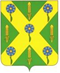 РОССИЙСКАЯ ФЕДЕРАЦИЯОРЛОВСКАЯ ОБЛАСТЬНОВОСИЛЬСКИЙ РАЙОННЫЙ СОВЕТ НАРОДНЫХ ДЕПУТАТОВРЕШЕНИЕ                9 июня 2023 года                                                   № 114 - РС         г. Новосиль Об исполнении бюджетаНовосильского района за 1 квартал 2023 года	Руководствуясь статьей 264.6 Бюджетного кодекса Российской Федерации, Уставом Новосильского района, Положением о бюджетном процессе в Новосильском районе (с учетом внесенных изменений), Новосильский районный Совет народных депутатов решил:Принять к сведению отчет об исполнении бюджета Новосильского района за 1 квартал 2023 года  по доходам в сумме 46345,641 тыс. рублей, по расходам в сумме 48805,333 тыс. рублей, с превышением доходов  над расходами (профицит бюджета Новосильского района) в сумме 2459,7 тыс. рублей и со следующими показателями:доходов бюджета Новосильского района за 1 квартал 2023  года  по кодам классификации доходов бюджетов согласно приложению 3 к настоящему решению.расходов бюджета Новосильского  района за 1 квартал 2023  по разделам и подразделам классификации расходов бюджетов согласно приложению 4 к настоящему решению;расходов бюджета Новосильского района за 1 квартал 2023  по ведомственной структуре расходов бюджета муниципального района согласно приложению 5 к настоящему решению;источников финансирования дефицита бюджета Новосильского района  за 1 квартал 2023  по кодам классификации источников финансирования дефицитов бюджетов согласно приложению 1 к настоящему решению;источников финансирования дефицита бюджета Новосильского района за 1 квартал 2023  по кодам групп, подгрупп, статей, видов источников финансирования дефицитов бюджетов, классификации операций сектора государственного управления, относящихся к источникам финансирования дефицитов бюджетов, согласно приложению 2 к настоящему решению.Принять к сведению отчет о расходовании средств резервного фонда администрации Новосильского района согласно приложению 11 к настоящему решению.Опубликовать решение Новосильского районного Совета народных  депутатов на официальном сайте администрации Новосильского района.Настоящее решение вступает в силу с момента опубликования.     Председатель Новосильского районного Совета народных депутатов                                       Д.П. Сигачев       	 